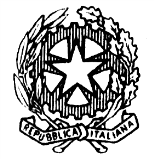 TRIBUNALE DI NOCERA INFERIOREUDIENZA DEL 26.10.2023 ore 09.00 e ss.Giudice: Dott. Federico NOSCHESE ORDINE DI CHIAMATA DEI PROCESSII° Fascia ore 09:00 – 09:30  (RGT n. 373-23) – RGNR n. 1588-21  (RGT n. 720-23) – RGNR n. 4448-21  (RGT n. 1338-22) – RGNR n. 5814-21  (RGT n. 415-23) – RGNR n. 3422-21  RGT n. 612-22 – RGNR n. 2533-21  (RGT n. 1015-23) – RGNR n. 2369-22  (RGT n. 1845-20) – RGNR n. 6653- 19  (RGT n. 903-22) – RGNR n. 3181-20   (RGT n. 2723-19) – RGNR n. 5953-18 (RGT n. 1062-23) – RGNR n. 2983-23 II° Fascia ore 09:30 – 11:00  RGT n. 523-22 – RGNR n. 185-22  (RGT n. 1237-23) – RGNR n. 4039-23  RGT n. 1343-21 – RGNR n. 2184-16  (RGT n. 584-23) – RGNR n. 5393-22  - Predibattimentale  (RGT n. 827-23) – RGNR n. 4606-22 - Predibattimentale  SIGE n. 130-2023  RGT n. 321-22 – RGNR n. 1713-17  (RGT n. 2099-20) – RGNR n. 2365-19  (RGT n. 1358-20) – RGNR n. 1803-19 (RGT n. 255-20) – RGNR n. 4546-17  (RGT n. 295-23) – RGNR n. 507-22  RGT n. 197-22 – RGNR n. 4367-20III° Fascia ore 11:00 – 12:30  (RGT n. 500-21) – RGNR n. 2639-20  (RGT n. 1358-22) – RGNR n. 11813-20  (RGT n. 1319-20) – RGNR n. 5736-19  (RGT n. 1614-20) – RGNR n. 2623-18  (RGT n. 638-21) – RGNR n. 173-20  (RGT n. 3084-19) – RGNR n. 6563-17  (RGT n. 231-21) – RGNR n. 2009-18  (RGT n. 145-21) – RGNR n. 2865-20  (RGT. n. 1102/17) – RGNR n. 5943-16  (RGT n 294-19) – RGNR n. 5165-17IV° Fascia ore 12:30 – 14:30  (RGT n. 1406-20) – RGNR n. 7753-15  (RGT n. 271-21) – RGNR n. 5930-19  (RGT n. 2192-19) – RGNR n. 5592-18  (RGT n 319-19) – RGNR n. 4772-17  (RGT n. 933-21) – RGNR n. 4213-20  (RGT n 1514-19) – RGNR n. 5866-16  (RGT n 1341-19) – RGNR n. 5573-16  (RGT n. 1904-20) – RGNR n. 6835-16  (RGT n 1428 -19) – RGNR n. 5375-17V° Fascia ore 15:00 e ss  (RGT n. 654-21) – RGNR n. 2974-19  Ore 15:00